Программа развитияРазработчик: Калинина Т.ИОбщая характеристика школыМуниципальное бюджетное общеобразовательное учреждениеБогураевская средняя общеобразовательная школа расположена по адресу:Ростовская область Белокалитвинский район х. Богураев пер. Школьный 2,телефон: 8(863 83) 65-7-18Школа работает по пятидневной рабочей недели, в 1 смену.Количество учащихся в школе - 286 человек.Количество классов в школе - 17.Количество работников - 43 человек, из них осуществляющихпедагогическую деятельность 25 чел.Учредитель школы — Отдел образования Администрации Белокалитвинского района.Председатель Управляющего совета — Цыбулевская Ирина СергеевнаВ настоящее время МБОУ Богураевская СОШ имеет:— 19 оборудованных учебных кабинетов;— объекты для проведения практических занятий;— оборудованную библиотеку с читальным залом и выходом в Интернет;— объекты спорта - спортзал, оборудованную спортплощадку;Имеются технические средства обучения и воспитания:— интерактивные доски 9 шт.:— во всех кабинетах имеются проекторы и экраны- 1 шт,— МФУ - 6 шт.,— принтер -18 шт., — сканер - 1 шт.,— 2 мобильных компьютерных класса,— 97 компьютера из них ноутбуков 41 шт., из них находятся в составе локальной сети 20 шт.    Все кабинеты школы оснащены доступом к интернету. Большинство учебных кабинетов начальной, средней и старшей школы оснащены проекторами и АРМ для учителей. По запросу учителя на уроке возможно использование ноутбуков или мобильных классов по модели «1 ученик -1 компьютер».   Все обучающиеся имеют возможность воспользоваться компьютерами и доступом в интернет. В целях безопасности осуществляется контентнаяфильтрация, блокируется доступ к ряду сайтов, в том числе к социальным сетям,несущих потенциальную угрозу. Доступ к интернет -ресурсам в учебное время открывается по запросу преподавателя.В школе работает музей, который расположен на 2 этаже старого зданияМБОУ Богураевской СОШ. Занимает 4 кабинета (зала):1- «Зал воинской Славы» (воинский и гражданский долг)2 - «История быта донских казаков»3 - «Богураевская школа в зеркале истории»Безопасность деятельности   Школа  расположена в двухэтажном отдельно стоящем кирпичном здании. Пол и потолочные перекрытия из железобетонных плит. Имеется подвал. Двери главного входа - двойные двустворчатые металлопластиковые запираются на врезной замок и затвор. Имеется 9 запасных выходов, двери металлопластиковые, запираются на замок и затвор.Территория ограждена металлическим забором. Доступ на территорию осуществляется через въездные ворота, запирающиеся на навесной замокУстановлена система видеонаблюдения из 16 камер: 10 внешних и 6 внутренних. Камеры в исправном состоянии. Имеется договор на техническое обслуживание камер видеонаблюдения.Имеется периметральное освещение здания.В школе имеется громкоговорящая связь для сообщения о мерах безопасности и порядке действий при обнаружении подозрительных лиц и предметов.Вид охраны здания – сторожевая, суточная в количестве 1 человека. Имеется один телефон в исправном состоянии. Имеются журнал «Приема-сдачи объекта», списки телефонов экстренного вызова, список руководящего состава объекта с телефонами в случае возникновения ЧС,  журнал регистрации посетителей. Дежурными администраторами производится осмотр всех помещений школы  в 16-00. Сторожами  школы совместно с вахтерами  производится совместный осмотр всех помещений школы при передаче дежурства 07-20 и 18-20. После 16-00 часов проводится осмотр территории каждый час. Имеется журнал  с отметками о результатах осмотра.  Ежедневно сторожами и вахтерами осуществляется проверка труднодоступных мест на предмет выявления опасных в террористическом плане предметов и патрулирование прилегающих территорий образовательного учреждения.В школе имеется пропускной режим.  Вахтер незамедлительно сообщает о всех лицах, прибывших в школу, дежурному администратору, с указанием Ф.И.О., паспортных данных и цели визита с обязательной записью в «Журнале посетителей». Обеспечивается контролируемый въезд и парковка транспорта на административной территории образовательного учреждения  с фиксацией в журнале «Журнале припаркованного транспорта».В наличии и в исправном состоянии кнопка тревожной сигнализации (КТС), выведенная на пульт централизованной охраны отдела вневедомственной охраны (проверяется в рабочие дни ежедневно);  пожарная сигнализация.  Имеются договора на их  техническое обслуживание.Пояснительная записка   Новое понимание роли образования как стратегического ресурса прогресс во всех сферах, требует системных изменений в образовании. Школа как основная и самая продолжительная ступень образования, становится ключевым фактором обеспечения нового качества образования, от которого зависит дальнейшая жизненная успешность и каждого человека, и общества в целом.    Модель современной школы должна соответствовать целямопережающего инновационного развития экономики и социальной сферы, обеспечивать рост благосостояния страны и способствовать формированию человеческого потенциала.    У выпускника школы должны быть сформированы готовность и способность творчески мыслить, находить нестандартные решения, проявлять инициативу. Поэтому необходим переход к образовательной модели школы с ведущим фактором	межчеловеческого взаимодействия, интерактивности, основанной на системно-деятельностном подходе в управлении и реализации образовательного процесса.   Ключевой характеристикой такого образования становится не система знаний, умений, навыков сама по себе, а система ключевых компетентностей в интеллектуальной, общественно-политической, коммуникационной, информационной и прочих сферах.  Следовательно, необходимо оценивать результаты деятельности школы с учётом ориентации образования на социальный эффект, с точки зрения сформированности ключевых компетенций, искать пути их повышения.   Необходимо также дальнейшее развитие механизма государственно-общественного управления школой; развитие социокультурного пространства школы, внешних связей, дополнительного образования; системы поощрения наиболее результативных педагогов.    Основными принципами построения Программы развития ОО являются принципы демократизации, сотрудничества, социальной адекватности, преемственности, гуманизации, диагностичности, ответственности, вариативности, открытости, динамичности, развития, соблюдения и реализации общероссийских, муниципальных правовых актов и постановлений, регулирующих деятельность образовательных учреждений.Цель программы:создать  на  базе  школы,   в  рамках   образовательного процесса, условия для получения качественного, конкурентоспособного образования, способствующего социальной адаптации в обществе.Задачи программы:Обеспечить развитие профессиональной компетентности педагогического коллектива с учетом современных тенденций в системе образования.Совершенствовать методы, технологии обучения, способствующие              формированию практических умений и навыков анализа информации,               самообучению; формировать исследовательские умения  и навыки  у               обучающихся на  уроках    и    во    внеурочной    деятельности    с               целью предоставления   им оптимальных   возможностей   получения            универсального образования  В  целях  расширения  образовательного пространства организовать   сетевое   взаимодействие   с   учреждениями дополнительного образования, учреждениями культуры.Развивать систему поддержки талантливых детей.Сохранять и укреплять здоровье школьников, систематизировать работу по обеспечению социально-психолого-педагогического сопровождения.Развивать школьную инфраструктуру.Оптимизация управления школой как результат высокого уровня управленческого состава и творческой инициативы педагогов.   Ожидаемые результаты:1. Обеспечение 100% обучающихся доступности качественного образованияв соответствии с требованиями федерального государственного образовательного стандарта.2.  Повышение уровня образовательной информации, ее качества, прозрачности т доступности для всех заинтересованных сторон.3. Расширение социального партнерства.4. Открытие и эффективное функционирование в школе инклюзивного образования детей с разными возможностями. Повышение доли учащихся, победителей в предметных и межпредметных олимпиадах, конкурсах и соревнованиях.5. Развитие системы дополнительного образования как условия развития талантливых детей, расширение обновление) перечня образовательных услуг.6. Совершенствование форм и методов работы детско- взрослого самоуправления в рамках инициативы по созданию общественно-государственной организации Российского движения школьников.7. Расширение единой образовательной информационной среды в учебной, педагогической и управленческой деятельности школы, где ведущую роль играют информационно-коммуникационные технологии.Программа развития МБОУ Богураевской СОШ (далее – Учреждение, ОУ) определяет основные ценностно-смысловые, целевые и содержательные приоритеты развития, задает направления эффективной реализации муниципального задания.      В программе представлены концептуальные положения функционирования образовательного учреждения как системы, выделены главные направления преобразований, содержание предстоящей деятельности, планируемый результат и критерии его оценки. Программа развития учреждения  сформирована на основе самоанализа и самооценки достижений педагогического коллектива за предыдущий период развития, анализа образовательной деятельности по вопросам удовлетворенности участников образовательных отношений качеством образования, условиями обучения и определения актуальных проблем.      Предполагается, что в процессе реализации программы развития могут появляться новые, позитивные непрогнозируемые в настоящее время эффекты, которые будут отслеживаться в период осуществления Программы и фиксироваться в ходе управленческого анализа. МИССИЯ ШКОЛЫ     Реализация гуманистической парадигмы образования; проектирование и формирование личности школьника, его духовно-нравственной культуры, интеллектуального развития, ценностных ориентаций, способности к самореализации и гармоничному взаимодействию с социумом; создание условий для воспитания личности, заинтересованной в собственном развитии, со сформированной жизненной позицией.     Настоящая Программа разработана в соответствии с основными положениями Национальной образовательной инициативы «Наша новая школа», Федеральной Программой развития образования, Законом «Об образовании в Российской Федерации», президентских инициатив по развитию молодежного движения. Программа составлена на основе анализа имеющихся условий и ресурсного обеспечения с учетом прогноза о перспективах их изменений. В настоящее время основными направлениями школьного образования являются:Развитие учительского потенциала, переход к профстандартамРазвитие школьной инфраструктурыСохранение и укрепления здоровья школьниковПоддержка и развитие одаренных детейСегодня образ выпускника школы становится ориентиром для проектирования процессов и условий получения образовательных результатов, главным инструментом развития школы и педагогического коллектива.концепции обозначено в качестве приоритета школьной системы образования формирование следующих ключевых компетентностей учащихся, адекватных социально-экономическим условиям:готовность к разрешению проблем,технологическая компетентность,готовность к самообразованию,готовность к использованию информационных ресурсов,готовность к социальному взаимодействию,коммуникативная компетентность.Многие задачи, касающиеся учащихся, успешно решаются в рамках РДШ (Российского движения школьников).Обновлённое содержание образования потребует нового подхода к оценке образовательных результатов обучающихся. Складывающаяся система оценки должна быть существенно дополнена и уточнена с учётом новых акцентов:введение техник оцениванияпроизвести операционализацию предметных и метапредметных результатов в основной образовательной программе, а затем и в рабочих программахперейти  на  критериальное  оценивание  по  уровням  освоенияматериалаНа основании вышесказанного перейти к построению урока с использованием техник оценивания, введение критериальное оценивания и использования операционализации предметных и метапредметных результатов.Использование информационно-коммуникационных технологий (ИКТ) во всех сферах образовательного процесса, погружение самого процесса в информационную среду школы происходит уже сегодня. МОДЕЛЬ ШКОЛЫ МБОУ БОГУРАЕВСКОЙ СОШНастоящая программа развития предполагает, что в результате реализации, образовательная система школы будет обладать следующими чертами:школа предоставляет обучающимся качественное образование, соответствующее ФГОС;выпускники школы конкурентоспособны в системе высшего и среднего профессионального образования;в школе развита воспитательная система культурно-нравственной гражданской ориентации, адекватная потребности времени;деятельность школы не инаносит ущерба здоровью учащихся, в ней он чувствует себя безопасно и защищены от негативных влияний внешней среды;в школе работает высокопрофессиональный творческий коллектив;педагоги школы применяют в своей практике современные технологии обучения;школа имеет эффективную систему управления, обеспечивающую не только ее успешное функционирование, но и развитие, используются механизмы государственно-общественного правления школой;школа имеет современную материально-техническую базу и пространственно- предметную среду, обладает необходимым количеством ресурсов для реализации ее планов;школа имеет широкие партнерские связи с культурными, спортивными и научными организациями;школа востребована потребителями, и они удовлетворены ее услугами, что обеспечивает ее стабильно высокую позицию на рынке образовательных услуг.ПОРТРЕТ ВЫПУСКНИКА МБОУ БОГУРАЕВСКОЙ СОШПерспективный портрет выпускника школы строится на основе ФГОС и Концепции духовно-нравственного развития и воспитания и отражает личностные  характеристики обучающегося:- любящий свой край и свое Отечество, знающий русский родной язык, уважающий свой народ, его культуру и духовные традиции;- осознающий и принимающий ценности человеческой жизни, семьи, гражданского общества, многонационального российского — народа, человечества;---активно и заинтересованно познающий мир, осознающий ценность труда, науки и творчества;     - умеющий учиться, осознающий важность образования и самообразования для жизни и деятельности, способный применять полученные знания на практике;    - социально активный, уважающий закон и — правопорядок, соизмеряющий свои поступки с нравственными ценностями, осознающий свои обязанности перед семьей, обществом, Отечеством;- уважающих других людей, умеющих вести конструктивный диалог, достигать взаимопонимания, сотрудничать для достижения общих результатов;- осознано выполняющий правила здорового целесообразного образа жизни, безопасного для человека и среды;и экологическиокружающего его- ориентирующийся в мире профессий, понимающий значение профессиональной деятельности для человека в интересах устойчивого развития общества и природы.КОНЦЕПЦИЯ ПРОГРАММЫ РАЗВИТИЯ МБОУ Богураевской СОШМБОУ Богураевская СОШ представляет собой образовательное учреждение, в котором реализуются образовательные программы начального общего образования, основного общего образования, среднего общего образования и дополнительные общеобразовательные общеразвивающие программы.        Основными условиями результативности развития образовательного учреждения являются обеспечение высокого уровня профессионализма педагогов и насыщенности образовательной среды, позволяющей достигать обучающимся максимальных результатов с учетом их субъективных характеристик. Образовательное учреждение рассматривается в данной программе как единая образовательная организация, компоненты которой формируются и развиваются в соответствии с единой логикой, а все участники образовательных отношений разделяют ценности и цели, определяющие содержание ее деятельности.       Достижение участников образовательных отношений (педагогов, обучающихся, их родителей (законных представителей), различных партнеров) как эмоционально разделяемое с другими чувство успеха является ведущей идеей педагогического взаимодействия в образовательной организации, ориентированной на качественное образование.    Результативность образовательного процесса определяется степенью заинтересованности всех в положительных личностно значимых результатах. Достижение максимально возможных образовательных результатов каждым учащимся возможно, если решена задача оптимального сочетания требований ФГОС, индивидуальных способностей и образовательных потребностей обучающихся, разнообразных форм образовательной деятельности, эмоциональной комфортности и интенсивности деятельности обучающихся.Организационно – педагогические принципы реализации программы развитияРезультативность избранной стратегии развития образовательного учреждения зависит от реализации следующих организационно-педагогических принципов: принципа расширение образовательного пространства обучающихся благодаря учету многообразия их интересов и образовательных потребностейпринципа преемственности ценностей, целей, содержания, форм и методов образовательной деятельности на всем протяжении образовательного маршрута обучающихся, включающего начальное общее образование, основное общее образование и среднее общее образование, который объединяет урочнуювнеурочную деятельность, дополняемую дополнительными общеобразовательными общеразвивающими программами;принципа комплексного сопровождения участников образовательных отношений;принципа прироста самостоятельности обучающихся и их ответственности за получаемые результаты образовательной деятельности;принципа максимальной доступности образовательных ресурсов любому участнику образовательных отношений;принципа максимальной эффективности взаимодействия участников образовательных отношений на уроках и в ходе внеурочной деятельности.Для достижения заявленной миссии образовательного учреждения необходимо реализовать следующие проекты:Проект «Информационно-образовательное пространство школы»Проект «Создание системы лидерских площадок в пространстве школы как инструмента расширения возможностей учащихся в рамках Российского Движения Школьников»Проект « Поддержка и развитие одаренных детей»Проект «Школа без ограничений»Проект «Формирование духовно-нравственной, социально адаптированной и профессионально ориентированной ориентированной личности гражданина РФ»Проект «Информационно-образовательное пространство школы»Цель  проекта  -  Создание  единого  информационно-  образовательного пространства в школе.Задачи проекта:Совершенствование материально-технической базы школы;Активное  внедрение  информационных  технологий  в   учебно-воспитательный процесс;Реализация программ дополнительного образования школьников, с использованием информационных технологий;Совершенствование административно-управленческой работы;Создание школьного информационно-библиотечного центра на базе школьной библиотекиОсновные проектные действия:Автоматизированная система контроля доступа (электронная пропускная система, видеонаблюдение), заключение договора и установка турникетов;Организационная работа по обеспечению доступности средств ИКТобразовательном процессе (Эл. Жур, электронные учебники, электронное портфолио, сайт школы с обратной связью)Применение ИКТ в организации эффективного взаимодействия в воспитательной системы школы, в работе с семьёй (школьный сайт, мобильные информационные системы, сетевое взаимодействие всех участников образовательного процесса, видеонаблюдение, дистанционные проекты с ОУ других стран и регионов, интернет-квесты, виртуальные родительские собрания)Ожидаемые результаты выполнения проекта:Расширение единой образовательной информационной среды в учебной, педагогической и управленческой деятельности школы, где ведущую роль играют информационно-коммуникационные технологии.Основные мероприятия:Проект «Создание системы лидерских площадок в пространстве школы как инструмента расширения возможностей учащихся в рамках Российского Движения Школьников»Целями проекта являются:- содействие в совершенствовании государственной политики в области воспитания подрастающего поколения;- содействие формированию личности на основе присущей российскому обществу системы ценностей.Задачи:формирование единого воспитательного пространства, обеспечивающего реализацию взаимодействия детско- взрослого самоуправления через участие в объединениях  по  4 направлениям общественно-государственной детско-юношеской организации «Российское движение школьников»;использование Дней единых действий РДШ, как технологии, позволяющей организовать поддержку и реализацию 4 ведущих направлений с целью развития проектной деятельности;формирование единой  информационной среды для развития масштабирования	инновационной,	проектной, социально- преобразованной деятельности РДШ;развитие системы методического сопровождения деятельности первичных отделений РДШ в классах;Разработка и апробация мониторинга качества деятельности первичных отделений РДШ.Направления:Личностное развитиеТворчество (организация творческих событий – фестивалей и конкурсов, акций флэшмобов, поддержка и продвижение детских проектов и творческих коллективов, реализация культурно-образовательных и культурно-досуговых программ)▪ Популяризация профессий (проведение образовательных мероприятий и программ, направленных на определение будущей профессии,популяризация научно-изобретательской деятельности, организация профильных событий, поддержка и реализация детских проектов)Здоровый  образ  жизни  (поддержка  работы  спортивных  секций,организация мероприятий, а популяризацию комплекса ГТО, организация профильных событий, туристических слётов, походов, экскурсий.Гражданская активностьДобровольчество (оказание помощи социально-незащищённым группам населения, участие в организации культурно-просветительских мероприятий, волонтёрская деятельность)Поисковая  деятельность  (проекты  развития  школьных  музеев,историко-краеведческие работы, путешествия по историческим местам нашей страны)Краеведение, школьные музеи (участвовать в управлении школьного музея, выставочные и экскурсионные программы, этнокультурные и исследовательские проекты)Военно-патриотическое направление( юные армейцы, юные инспектора дорожного движения, дружина юных пожарных)Работа военно-патриотических клубов, организация профильных событий, проведение образовательных программ.Информационно-медийное направление(большая детская редакция, школьная газета, радио и телевидение, работасоциальными сетями, информационный контент)Поддержка журналистовПовышение уровня школьных СМИСоздание единого медиапространства для школьниковРазвитие школьных медиацентровПроведение пресс-конференций, фестивалей, конкурсов.Ожидаемые результатыВ ходе реализации данной программы ожидаются следующие результаты:Повышение социальной компетенции детей.Сплочение коллектива детей, занятых интересующей их деятельностью.Формирование ценностного отношения к себе, другим, природе,человечеству.Социализация личности, формирование у неё активной жизненной позиции.Формирование нравственных качеств личности: патриотизма,коллективизма, ответственности, забота о младших и пожилых.Укрепление духовных связей между ребятами, развитие коллективизма.Привлечение широкого круга учащихся школы к деятельности детской организации.Формирование положительного имиджа детской организации.Проект «Поддержка и развитие одаренных детей»Работа с одаренными и способными учащимися, их поиск, выявление и развитие должны стать одним из важнейших аспектов деятельности школы.дальнейшем будем опираться на следующее определение одаренныхдетей: имеют более высокие по сравнению с большинством интеллектуальные способности, восприимчивость к учению, творческие возможности и проявления;имеют доминирующую активную, ненасыщенную познавательную потребность;испытывают радость от добывания знаний, умственного труда.Условно можно выделить три категории одаренных детей:Дети с необыкновенно высоким общим уровнем умственного развития при прочих равных условиях (такие дети чаще всего встречаются в дошкольноммладшем школьном возрасте).Дети с признаками специальной умственной одаренности – в определенной области науки (подростковый образ).Учащиеся, не достигающие по каким-либо причинам успехов в учении,но обладающие яркой познавательной активностью, оригинальностью психического склада, незаурядными умственными резервами (чаще встречаются в старшем школьном возрасте).Принципы педагогической деятельности в работе с одареннымидетьми:принцип максимального разнообразия предоставленных возможностей для развития личности;принцип возрастания роли внеурочной деятельности;принцип индивидуализации и дифференциации обучения;принцип создания условий для совместной работы учащихся при минимальном участии учителя;принцип свободы выбора учащимся дополнительных образовательных услуг, помощи, наставничества.Принцип усиления внимания к проблеме межпредметных связей в индивидуальной работе с учащимисяЦели и задачи работы с одаренными детьмиЦель: создание условий для поддержки и развития одаренных детей.Задачи:выявление способных и одаренных детей,обеспечение развития способностей учащихся в избранных им областях знаний,обеспечение реализации способностей в научно-поисковой, научно-аналитической и творческой деятельности,	воспитание	устойчивого	интереса	к	самообразованию,самосовершенствованию.II. Направления реализацииУсловия успешной работы с одаренными учащимисяОсознание важности этой работы каждым членом коллектива и усиление в связи с этим внимания к проблеме формирования положительной мотивации к учению.Создание и постоянное совершенствование методической системы работы с одаренными детьми.Признание коллективом педагогов и руководством школы того, что реализация системы работы с одаренными детьми является одним из приоритетных направлений работы УО.Включение в работу с одаренными учащимися в первую очередь учителей, обладающих определенными качествами:учитель для одаренного ребенка является личностью продуктивно реагирующей на вызов, умеющей воспринимать критику и не страдать от стресса при работе с людьми более способными и знающими, чем он сам.Взаимодействие учителя с одаренным учеником должно быть направлено на оптимальное развитие способностей, иметь характер помощи, поддержки, быть недирективным;учитель верит в собственную компетентность и возможность решатьвозникающие	проблемы.	Он	готов	нести	ответственность	за принимаемыерешения, и одновременно уверен в своей человеческой привлекательности и состоятельности;учитель считает окружающих способными самостоятельно решать свои проблемы, верит в их дружелюбие и в то, что они имеют положительные намерения, им присуще чувство собственного достоинства, которое следует ценить, уважать и оберегать;учитель  стремится  к  интеллектуальному  самосовершенствованию,охотно работает над пополнением собственных знаний, готов учиться у других, заниматься самообразованием и саморазвитием.Учитель должен быть:увлечен своим делом;способным к экспериментальной, научной и творческой деятельности;профессионально грамотным;интеллектуальным, нравственным и эрудированным;проводником передовых педагогических технологий;психологом,   воспитателем   и   умелым   организатором   учебно-воспитательного процесса;стремится стать знатоком во всех областях человеческой жизни.Формы работы с одаренными учащимисятворческие мастерские;групповые занятия по параллелям классов с сильными учащимися;факультативы;кружки по интересам;конкурсы;интеллектуальный марафон и брейнринги;спецконкурсы;консультирование обучающихся преподавателями вузов;участие в олимпиадах;работа по индивидуальным планам;занятия в профильных группах.выполнение заданий типа заданий исследования PISAОсновные проектные действияРазработка индивидуальных учебных планов для одаренных учащихся, разноуровневых дидактических материалов.Внедрение и совершенствование личностно-ориентированной системы образования.Внедрение индивидуальных форм обучения одаренных детей.Знакомство педагогов с научными данными о психологических особенностях и методических приемах работы с одаренными детьми;Обучение через методическую  учебу, педсоветы, самообразование,КПК;Накопление библиотечного фонда по данному вопросу;Знакомство педагогов с приемами целенаправленного педагогического наблюдения, диагностики, технологической картой работы с одарёнными;Проведение различных внеурочных конкурсов, интеллектуальных игр,олимпиад, позволяющих учащимся проявить свои способностиОтбор  среди  различных  систем  обучения  тех  методов  и  приемов,которые способствуют развитию самостоятельности мышления, инициативности и творчества;Предоставление возможности совершенствовать способности в совместной деятельности со сверстниками, научным руководителем, через самостоятельную работу.Создание условий для оптимального развития одаренных детей, чья одаренность на данный момент может быть еще не проявившейся, а также просто способных детей, в отношении которых есть серьезная надежда на качественный скачек в развитии из способностей.Ожидаемые результаты1.Внедрение образовательных технологий, способствующих развитию интеллектуальных, творческих способностей одаренных обучающихся, их личностному росту.Наличие развивающей образовательной среды, поддерживающей проявление различных видов одаренности у обучающихся.Развитие профессионального мастерства педагогических кадров в части работы с одаренными обучающимися.Основные мероприятия:Проект «Школа без ограничений»Цель проекта – создание специальных образовательных условий для получения детьми с ограниченными возможностями здоровья качественного образования, необходимого для их адаптации и максимально возможной интеграции в общество.Задачи проекта:Разработать паспорт образовательной услуги и программное обеспечение образовательного процесса.Обеспечить психолого-педагогическое сопровождение развитиядетей ОВЗРазработать модель взаимодействия с родителями и социумом.Основные проектные действия:1. Формирование банка нормативно-правовых документов федерального, регионального, муниципального уровней, регламентирующих введение и реализацию деятельности ОО в связи с введением инклюзивного образования для обучающихся с ограниченными возможностями здоровья.Организация деятельности рабочей группы, обеспечивающей координацию действий по исполнению плана мероприятий по введению ФГОС ОВЗ и УОПовышение квалификации педагогов в связи с введением ФГОСОВЗПроведение семинаров по введению ФГОС образования обучающихся с ОВЗ и психолого- педагогического сопровождения обучающихся  в  соответствии с ФГОС по разным видам заболеваний.Оказание консультативной помощи родителям (законным представителям) по вопросам введения ФГОС обучающихся с ОВЗПроведение родительских собраний, заседаний Управляющего Совета школы по вопросам введения ФГОС образования обучающихся с ОВЗМониторинг финансового обеспечения реализации прав обучающихся с ОВЗ на получение общедоступного и бесплатного образованияусловиях введения ФГОС ОВЗ. Оснащение специальным, в том числе учебным, реабилитационным, компьютерным оборудованием, специальной учебной литературой, наглядными пособиями для организации коррекционной работы и обучения детей-инвалидовОжидаемые результаты проекта:Открытие и эффективное функционирование в школе инклюзивного образования детей с разными возможностями.Повышение уровня «воспитательной» компетентности родителей, их активности в образовательном процессе.Позитивные изменения в характере детско-родительскихотношений.Стойкое продвижение детей в развитии.Возникновение родительского сообщества, расширение социального пространства семьи.Повышение профессиональной компетентности в работе с детьми с разными возможностями.Повышение мотивационной готовности к сотрудничеству.Результативность самообразования - обобщение и трансляция опыта работы по проблеме, расширение границ профессиональных интересов педагогов.Проект «Формирование духовно —нравственной, социально адаптированной и профессионально ориентированной личности гражданина РФ».Цель проекта: создание условий для освоения обучающимися социального опыта, основных социальных ролей, соответствующих ведущей деятельности данного возраста, норм и правил общественного поведения, воспитание в соответствии с требованиями инновационного развития социально-экономической и культурной сферы.Задачи проекта:1. обновление системы управления школой в соответствии с тенденциями развития управленческой науки и требованиями Федерального закона № 273-ФЗ;2. оптимизация системы профессионального и личностного роста педагогических работников как необходимое условие современных образовательных отношений;3. обновление организации, содержания и технологий образовательной деятельности в направлении обеспечения оптимальных условий формирования духовно-нравственной, социально-адаптированной и профессионально ориентированной личности гражданина Российской Федерации;4. обеспечение информационной открытости образовательного пространства школы в целях привлечения партнеров социума для обновления инфраструктуры.Ожидаемые результаты:Новое содержание организации образовательной деятельности. Банк эффективных методов технологий и форм организации образовательной деятельности.Комплексы   обновленного   программно   -   методического и диагностического материала деятельности психолого-педагогической службы с учетом современных требований. Аналитические материалы по результатам ежегодной диагностики.Описание системы дополнительного образования и внеурочной деятельности школы. Материалы реализации эффективных форм и направлений дополнительного образования и внеурочной деятельности.Основные мероприятия:КРИТЕРИИ ОЦЕНКИ ЭФФЕКТИВНОСТИ РЕАЛИЗАЦИИ ПРОГРАММЫ РАЗВИТИЯ           1. Полное выполнение учебного плана.           2. Соответствие педагогических работников школы требованиям профессионального стандарта педагогов.           3. Повышение рейтинга школы по  результатам внешней независимой оценки качества образования№Содержание деятельностиСрокиОтветственныйОтветственный1.Оборудование	рабочих		мест педагогического, административного, учебно-вспомогательного	персонала школы в соответствии с современными требованиямиПо	мере необходимоСТИДиректор2.Обеспечение качественного доступа в сеть Интернет2023Директор3.Развитие сайта ОО как источника информации для всех участников образовательного процесса (соответствие требованиям законодательства, создание электронной библиотеки методических ресурсов, создание банка одаренных детей, регулярное	информирование	о мероприятиях и их итогах и т.д.)2023-2024Ответственный за работу с сайтомОтветственный за работу с сайтом4.Совершенствование работы электронного журнала и электронных дневников.2023-2024Директор, заместитель директора	по УBP, учителя информатики, классные руководителиДиректор, заместитель директора	по УBP, учителя информатики, классные руководители5.Развитие библиотеки как информационно- методического центра (пополнение книгами на бумажных  и  электронных носителях, оборудование современной техникой и т.д. )2023-2024Заведующая библиотекойЗаведующая библиотекой6.Сознание школьной электронной газеты2023-2024Ответственый за работу с сайтомОтветственый за работу с сайтом7.Развитие блогов, сайтов учителей, сайтов классов, организация сетевого взаимодействия учителей и обучающихся2023-2024Заместитель директора по УBP, методисты, организатор внекласснойи внеурочной деятельностиЗаместитель директора по УBP, методисты, организатор внекласснойи внеурочной деятельности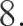 Opганизация мониторингов, отражающих результаты образовательного процесса2023-2024Заместитель директора по УBP, методистыЗаместитель директора по УBP, методистыСодержание деятельностиСрокиОтветственныеСоздание условий для участия обучающихся в олимпиадах, интеллектуальных, спортивных и творческих конкурсах различного уровня, в том числе дистанционныеЕжегодно Директор, заместители руководителя,руководители ШМООрганизация и проведение совещаний и семинаров по проблемам организацииработы с одаренными детьми, их сопровожденияКонец 1 первого полугодияДиректор, заместители руководителя,руководители ШМОРазвитие системы внеурочной деятельности: расширение спектра объединений, использование активных форм работы с обучающимисяЕжегодно Директор, заместители руководителя,руководители ШМОИспользование музейной педагогики для реализацииобразовательных программЕжегодно Руководители  ШМО, педагогиОбобщение и распространение педагогического опыта в образовательных учреждениях по вопросам организации работы содаренными детьми.Ежегодно Директор, заместители руководителя,руководители ШМО, педагогиИнформирование обучающихся, родителей (законных представителей) о порядке участия в Олимпиадах, конкурсах, спортивных мероприятияхЕжегодно Директор, заместители руководителя,руководители ШМО, педагогиСодержание деятельностиСрокиОтветственныеВыявление образовательных потребностей обучающихся школы и запросов социума в целях определения актуальных направлений содержания образовательных программ2023-2024Директор, заместители директора руководители ШМО, педагогиРазработка и реализация программ поддержки талантливых обучающихся по различным направлениям интеллектуальной и творческой, социальной и спортивной деятельности.Реализация общешкольных мероприятий различного содержания и в разнообразных формах.2023-2024Директор, заместители директора руководители ШМО, педагогиОрганизация помощи обучающимся в подготовке портфолио как однo из условий планирования и реализации потенциальных возможностей саморазвития2023-2024Директор, заместители директора руководители ШМО, педагогиРасширение форм и направлений дополнительного образования и внеурочной деятельности в соответствии с потребностями обучающихся разных возрастов2023-2024Педагоги ДО и внеурочной деятельности